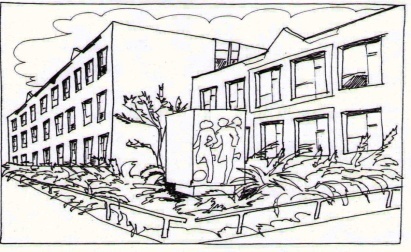 Základní škola Ústí nad Labem,Anežky České 702/17, příspěvková organizace   400 07 Ústí nad LabemIČ:     44555474t.č.:    475 500 032, 475 502 322, 606 841 265e-mail:  sekretariat@zsanceske-ul.cz								Petr Hartlich								Karolíny Světlé 402/3								400 07  Ústí nad Labem 								IČ: 86766058Objednávka č. 108/2019Dobrý den,     na základě telefonického rozhovoru a vystavené cenové nabídky ze dne 21.5.2019 objednáváme u Vás malířské a natěračské práce.Cena celkem: 96.733,- KčFakturu prosím vystavte přesně na výše uvedený náš název organizace.DěkujemeV Ústí nad Labem 7.6.2019				Mgr. Jindra Šteflová  – ředitelka školy